Порядок проведения самообследования муниципального казённого учреждения дополнительного образования детей «Детской школы искусств» за 2013 – 2014 учебный год.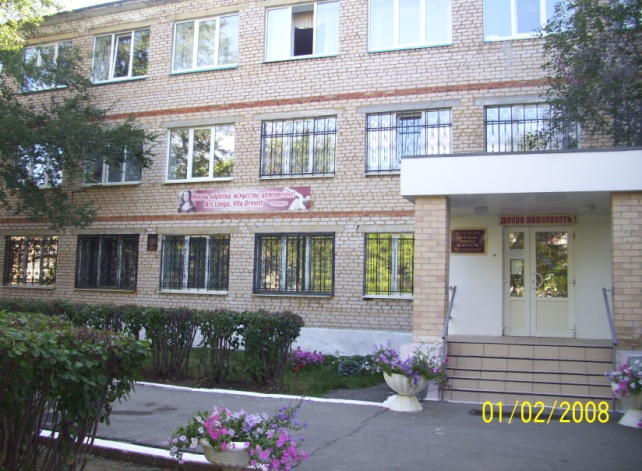 Порядок проведения самообследования муниципального казённого учреждения дополнительного образования детей «Детской школы искусств» за 2013 – 2014 учебный год.В процессе самообследования оценивается образовательная деятельность, система управления, содержание и качество подготовки обучающихся, организация учебного процесса качество кадрового, учебно-методического, библиотечно-информационного обследования, материально-техническая база, функционирование внутренней системы оценки качества образования. Также анализируются показатели деятельности, устанавливаемые федеральным органом власти в сфере образования.Доклад подготовлен с целью:Обеспечение информационной открытости;Прозрачности учреждения;Широкой информированности общественности и прежде всего родительской, вопросах образовательной деятельности школы, результатах и проблемах её развития которые нам хотелось бы решать вместе.Информационная справка о школеШкола искусств Локомотивного Городского округа - образовательное учреждение дополнительного образования детей художественно – эстетического направленности. 	Школа была образована в 1974 году как детская музыкальная школа. 2002 году – реорганизована в муниципальное учреждение дополнительного образования  детей – детская школа искусств. 2003 году школа прошла государственную аттестацию и аккредитацию. Получив высшую категорию, которой успешно подтвердила в 2008 году. 	Школа награждалась грантом главы городского округа, почётной грамотой губернатора Челябинской области, дипломом за участие «Лучшее учреждение дополнительного образования детей Челябинской области 2010 года» по направлению деятельности «Школа – социокультурный центр» 	2013 году школа участвовала в областном конкурсе «Лучшее учреждение дополнительного образования» была награждена дипломом и званием лауреата областного конкурса «Школа – социокультурный центр».  	В настоящее время учреждение реализует следующие образовательные программы:Программы художественно-эстетической направленности (фортепиано, баян, аккордеон, гитара, эстрадное пение, ударные инструменты, скрипка, хореографическое художественное искусство, а также с 1 сентября 2013 года реализуется общеобразовательные предпрофессиональные программы в области искусств: фортепиано, народные инструменты, струнные инструменты.  В дальнейшем планируется внедрение программ (ФГТ) живопись, хореографическое искусство. 	На сегодняшний день контингент учащихся более двухсот человек.	Успешность школы определяет разумное сочетание инноваций с сохраннее традиций школы художественного образования. Инновация в нашей школе, это: Разработка программ по новым для нас направлениям и внедрения их в практику работы;Активное использования современных информационных технологий; внедрение модульной системы обучения; Внедрения в систему художественного образования принципов;Методов проектного, полихудожественного, развивающего обучение на основе личностно - ориентированного подхода; обеспечения необходимых психолога-педагогических условий для комфортного саморазвития каждого субъекта художественного образования: ученика – родителя – преподавателя. 	Главная ставка  в управлении развитием школы делается на человеческий капитал – интеллект мышления, знание, профессиональный и жизненный опыт, работающих здесь людей. 	Общее количество преподавателей составляет 19 человек, из них 20% выпускники нашей школы, с высшим образованием 9 преподавателей, среднее специальным -10, 4 преподавателя имеют высшую квалификационную категорию, 12 – первую. Среди педагогических работников  четыре лауреата премии законодательного собрания Челябинской области в области культуры и искусства ( Юлаева В.В., Безмен Н.В., Платонова Н.Г., Моисеенко Т.Н.)	Почётной грамотой и министра культуры Российской Федерацией награждены 4 человека (Юлаева В.В., Платонова Н.Г., Фахрадова Е.А. Безмен Н.В.) 4 – почётным знаком «За заслуги перед Локомотивном» (Юлаева В.В., Сироткин П.П., Фахрадова Е.А., Безмен Н.В.) 	Широка география конкурсов в которых учащиеся школы становились лауреатами и дипломантами: Международными – Словакия, Болгария, Франция, Македония, Италия, Москва, Адлер,   Южноуральск.Всероссийские – Сочи, Рязань, Кыштым, Миасс.  Областные- Челябинск, Озёрск, Копейск, Магнитогорск.Для педагогического коллектива школы характерны постоянное стремление к развитию. Быть конкурентно способным в любых условиях «идти в ногу со времени» - это своеобразный девиз необходимый в настоящее время для качественной работы. Не случайно поэтому на протяжении нескольких лет в школе реализуется Программа развития. В связи с этим педагогический коллектив школы плодотворно работает в различных образовательных и культурно – просветительных мероприятиях.В 2014 учебном году планируется следующие образовательные культурно-просветительские программы и проекты: Областной семинар  «Формирование самостоятельных навыков учащихся школы искусств»Сорокалетний юбилей детской школы искусствМеждународный конкурс в Черногория, где бесплатное приглашение получила учащаяся эстрадного отделенияЛицензирование обще развивающих образовательных программНа сегодняшний день  школа располагается в отдельном трёх этажном здании оборудованном кабинетами для индивидуальных и групповых занятий. В школе есть просторный оркестровый класс, хореографический зал, актовый зал.	Наша школа – это, прежде всего учреждение повышенного статуса, которая стремится сохранить своё индивидуальное лицо в постоянном меняющем мире, принимает на себя обязанности и ответственность за подготовку наших воспитанников, юных дарований. 	Нас всех объединяет всеобщее увлекательная идея создания «Хорошей школы», в которой культивируется дух уважения к друг другу, гармония «Я» - «Мы»ДШИ – наше общее достояние.II.   СОДЕРЖАНИЕ И РЕЗУЛЬТАТИВНОСТЬ ДЕЯТЕЛЬНОСТИ УЧРЕЖДЕНИЯ.2.1. Вся учебная и воспитательная работа в ДШИ ведется с учетом интересов, склонностей и способностей учащихся, на принципах взаимоуважения и сотрудничества между преподавателями и учащимися. Задачи обучения и воспитания детей и подростков реализуются в совместной деятельности педагогов, учащихся и их родителей (законных представителей).Содержание учебно-воспитательного процесса в ДШИ определяется образовательными программами и учебными планами, разрабатываемыми, принимаемыми и реализуемыми ДШИ самостоятельно на основе программ и учебных планов, рекомендованных Министерством культуры РФ.ДШИ осуществляет образовательную деятельность по специальности: Фортепиано, скрипка, баян, аккордеон, домра, гитара, эстрадный вокал, ударные инструменты, живопись, хореографическое искусство , а также дополнительные  предпрофессиональные общеобразовательные программы в области музыкального искусства «фортепиано», «скрипка», «народные инструменты».Обучающиеся, освоившие в полном объеме образовательные программы, переводятся в следующий класс. Обучающиеся, имеющие академическую задолженность по любому предмету учебного плана, не могут быть переведены в следующий класс.Ликвидация обучающимися академической задолженности осуществляется до начала нового учебного года. Обучающиеся, не ликвидировавшие академическую задолженность в установленный срок, оставляются на повторный срок обучения в этом же классе.Обучающиеся, не освоившие программу предыдущего этапа обучения, к обучению на следующий этап не допускаются.ДШИ самостоятельно выбирает формы, средства, методы обучения и воспитания обучающихся.Организация образовательного процесса в ДШИ регламентируется учебными планами, годовым календарным учебным графиком и расписанием занятий, утверждаемыми директором ДШИ.Одна из форм работы – творческое сотрудничество с другими образовательными учреждениями и организациями Локомотивного городского округа: детские сады,  МОУ СОШ №2,  ДК «Луч» - где организуются и проводятся выставки , концерты, музыкальные беседы. 2.2. Работа с контингентом учащихся.   Одно из направлений работы Детской школа искусств – это мероприятия по набору контингента на будущий учебный год.Задача преподавателей школы объяснить и донести до современного родителя необходимость эстетического развития их ребенка, а также привлечь внимание и развить интерес к искусству непосредственно у детей.В 2013-2014 учебном году «Детская филармония» и клуб «Нотка» провели серию концертных мероприятий для учащихся младшего звена МОУ СОШ №2 и дошкольных учреждений посёлка  с целью создания презентации деятельности школы. Мероприятия школы регулярно освещаются в средствах массовой информации, в том числе местным телевидением. Отчётные концерты ДШИ , проводимые на площадках школы и ДК «Луч», выступления учащихся и преподавателей на предприятиях и в учреждениях посёлка – популяризируют и делают привлекательным образовательный процесс .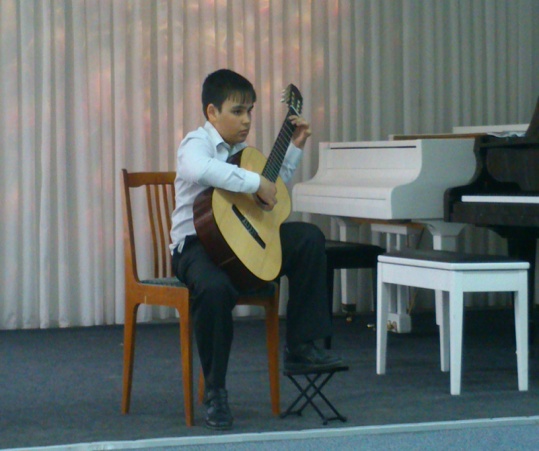 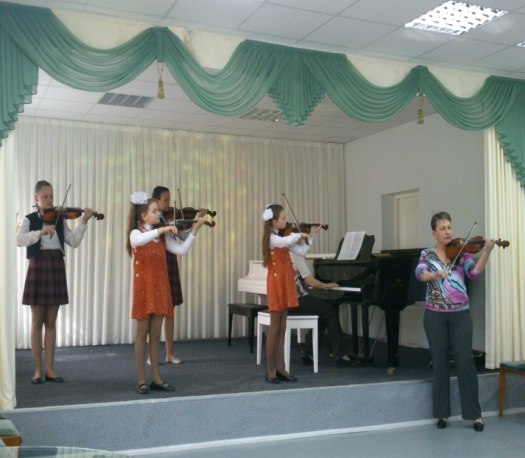 Контингент школы:В первый класс  зачислены  - 56 учащихся.В текущем учебном году закончили обучение  - 21 выпускник.Качественная успеваемость по итоговой аттестации среди выпускников составляет 90,47%.Получили свидетельство об окончании школы с «отличием» -4 выпускника, что составляет  19% от общего количества выпускников.2.3. Работа с родителями (законными представителями).Важным направлением деятельности учреждения является системная работа с родителями учащихся (законными представителями). Проводятся родительские собрания, проводится мониторинг качества образовательной услуги  в форме опроса, с целью получения объективного представления о том, насколько родители (законными представителями) учащихся удовлетворены работой образовательного учреждения.В 2013-2014 учебном году проведены следующие тематические собрания для родителей: 2.4. Образовательный процессСодержание образовательного процесса определяется учебной, методической, воспитательной и культурно-просветительской работой.                                    Учебная работа.В 2013-2014 учебном  году  вся  учебная  работа  ДШИ  проводилась согласно утверждённого  педагогическим  советом  школы  перспективного плана.  В  промежуточной  и  итоговой  аттестации  учащихся  использовались  следующие  формы  контроля:- зачёты;-академические  концерты;-контрольные уроки;-просмотры ;-тестирование;ПЕРСПЕКТИВНЫЙ ПЛАН ДШИПО УЧЕБНОЙ ДЕЯТЕЛЬНОСТИ НА 2013-2014 УЧЕБНЫЙ ГОДУспеваемость.Методическая работа.В этом году методическая работа в ДШИ была направлена на совершенствование профессиональной компетенции педагогов ДШИ как  важнейшего условия обеспечения повышения качества образовательного процесса и развития в условиях модернизации образования, и осуществлялась по следующим основным направлениям:1.     Работа по повышению квалификации и профессионального      мастерства педагогических работников.2.    Индивидуально-методическая и инновационная деятельность.3. Работа по внедрению Дополнительных предпрофессиональных общеобразовательных программ в области музыкального искусства.4.  Работа по подготовке и проведению    методического семинара Областного методобъединения   для преподавателей Карталинского, Варненского, Брединского и Чесменского районов.   В текущем  году в ДШИ использовались следующие коллективные, групповые и индивидуальные (консультативно-информационные) формы методической работы:в целях формирования и систематизации методических знанийПедагогический Совет ДШИ;Методический Совет ДШИ;заседания отделений (по направлениям);посещение семинаров, мастер-классов;в целях обобщения и распространения методических знаний     -методический семинар «День открытых дверей»открытые уроки;сообщения, доклады, рефераты, методические разработки;взаимопосещения занятий преподавателей;Работа Методического Совета ДШИОсновная цель работы МС  – мотивирование педагогов на формирование новой системы оценки качества своей работы (портфолио), самосовершенствование педагогического мастерства, выявление инновационного опыта работы. В течение года было проведено 5 заседаний МС, на которых рассматривались следующие вопросы:Планирование методической работы на 2013-2014 учебный год и утверждение основных направлений методической работы в школе.Обсуждение форм работы по обучению преподавателей самоанализу своей профессиональной деятельности. Проектирование инновационной деятельности в работе школы.Проектная деятельность школы. Обсуждение способов её внедрения.Составление и обсуждение перспективного плана работы ДШИ на 2013-2014 учебный год. Наиболее традиционной и достаточно эффективной формой методической работы в школе являются заседания отделений, которые проводятся регулярно в течение года (в соответствии с годовым календарным графиком). На них обсуждаются вопросы методического обеспечения учебно-воспитательного процесса, различные варианты содержания образования, рассматриваются новые педагогические технологии, методы обучения и воспитания обучающихся. Преподаватели школы постоянно участвуют в методических семинарах и научно-практических конференциях по проблемам обучения и воспитания учащихся школы. Распространения опыта работы – одна из сторон  деятельности, способствующая изучению, сохранению и обмену педагогическими приемами и методами. Курсы повышения квалификации и семинарыВ текущем учебном году на базе школы проведён методический семинар Областного методобъединения. «День открытых дверей».МКУ ДОД «Детская школа искусств»Локомотивный городской округ.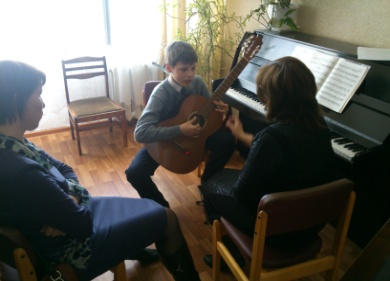 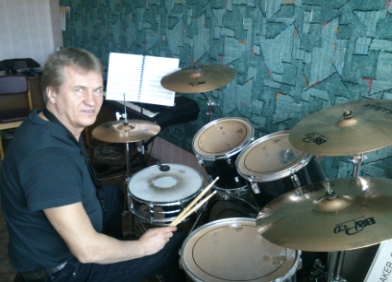 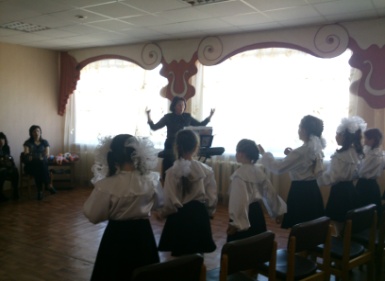 Методический семинар «День открытых дверей» проводится на базе ДШИ Локомотивного городского округа. Дата проведения: 23.04.2014г. в 11:00ч.Задачи:Обмен и распространение опыта работы преподавателей.Использование традиционных, современных и инновационных форм и методов работы в системе дополнительного образования.План проведения                                       Воспитательная работа.                                  В воспитательном процессе школы используются различные формы работы. Ребята посещают выставки и мастер классы, посещают концерты, тематические классные часы что способствует углублению знаний, лучшему восприятию духовных ценностей, воспитанию чувств национальной гордости.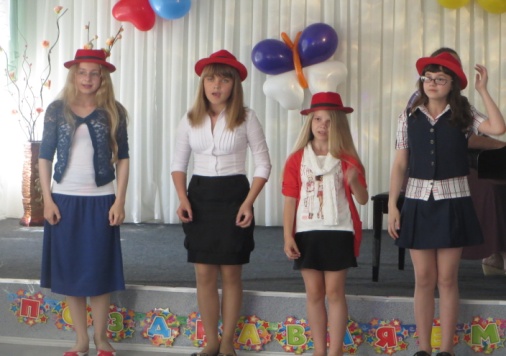 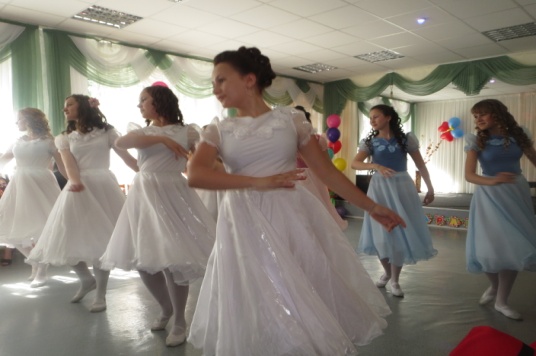 Культурно-просветительские  мероприятия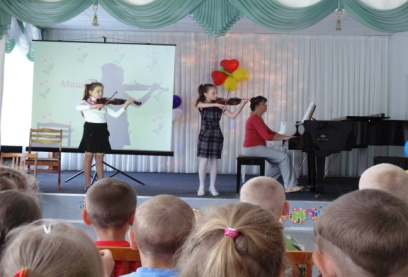 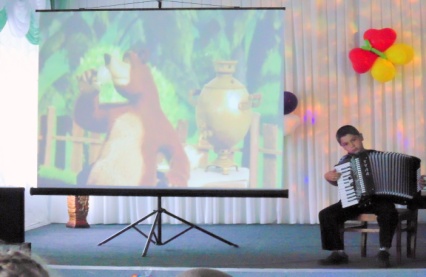 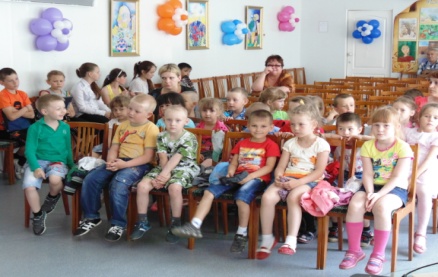 Конкурсы, фестивали.                                 Одним из основных показателей уровня образовательного процесса в ДШИ является конкурсная деятельность, позволяющая оценить уровень профессиональной подготовки учащихся и качество образовательного процесса в школе.                                                        Август 2013г.                                                      Октябрь 2013г.                                                        Ноябрь 2013г.                                                             Декабрь 2013г.                                                               Январь 2014г.                                                                      Февраль 2014г.                                                                      Март 2014г.                                                                     Апрель 2014г.                                                               Май   2014г.                                                                     Мониторинг конкурсной работы2013-2014 учебном году.III. ИННОВАЦИОННАЯ ДЕЯТЕЛЬНОСТЬВ последние годы произошло стремительное развитие информационно-коммуникационных технологий и распространение их во все сферы жизнедеятельности человека. В системе дополнительного образования возникла проблема  создания новой модели образовательного процесса и создания образовательной среды, соответствующей запросам современного общества.Основной целью внедрения информационных технологий является повышение качества образования путем информатизации образовательного процесса. Сегодня проводится работа по  комплектации школьной  медиатеки, создаются электронные презентации к предмету «Музыкальная литература», по изобразительному искусству , приобретено компьютерное оборудование , интерактивные доски.           Проекты стали распространённой формой продуктивной и общественно значимой деятельности людей в самых различных сферах. Проектная деятельность всё чаще применяется и в общеобразовательных школах, и  для ДШИ она является новым и очень интересным  видом работы.За текущий период продолжена работа следующих проектов : -«Детская филармония»;-клуб «Нотка»;-«Галерея современного искусства»Главная идея проектов – создание на базе Детской школы искусств творческой лаборатории по развитию музыкальных и художественных способностей детей, давая всем возможность проявить себя, участвуя в конкурсах, концертах, проектах и выставках.Педагогический коллектив школы ставит перед собой задачу, активно заниматься проектной деятельностью в новом учебном году, продолжить изучение структуры социального проектирования, методов и форм.          Одним из инновационных направлений работы школы является создание службы мониторинга. Результаты исследований помогают вносить своевременные коррективы в планы работы школы по различным направлениям.IV. ПЕДАГОГИЧЕСКИЕ КАДРЫ.В школе работают 19 преподавателей: 17 –штатных сотрудников, 2 – совместителя.     Образовательный потенциал педагогических работников – высшее образование  7 человек (37%), среднее специальное образование –  12 человек (63 %).Пять преподавателей имеют высшую квалификационную категорию-26%Восемь преподавателей имеют первую квалификационную категорию -42% Средний возраст педагогического коллектива 45 лет.             Стаж работы: более 20 лет - 15 человек – 78,9%; более 10 лет - 1 человек – 5,2 %; более 5 лет – 1 человек – 5,2 % ; менее 5 лет  –  2 человека – 10,5%.V. Библиотечное информационное обеспечение.VII. Административно – хозяйственная деятельность.Решение задач совершенствования материально – технической базы является необходимой основой создания хороших условий для педагогов в их учебно – воспитательной работе, развитии детей.Учреждение располагает необходимым количеством кабинетов и залов, используемых для  проведения учебных занятий по различным видам искусств.Школа имеет:Кабинеты для индивидуальных занятий  в количестве 15Кабинеты для групповых занятий в количестве 4Концертный (актовый зал) с наличием сцены и 135 посадочных мест.Оркестровый залХореографический залТакже имеется компьютерный класс, библиотека, костюмерная, инструментарная комната.Для обеспечения учебного процесса школа располагает необходимыми музыкальными инструментами:ФортепианоПианиноБаяныАккордеоныДомры, скрипкиУдарная установкаСинтезаторыА также школа обеспечена дополнительным оборудованием:КомпьютерыНоутбукиПринтерыКсероксыИнтерактивные доскиКинопроекторыМультимедийный экранБиблиотечный фонд школы составляет – 8 935 экземпляров. За год фонд пополнился на 102 экземпляра.	Главной задачей материально – технического обеспечения образовательного процесса была (есть) задача дальнейшего оснащения школы.В этом учебном году для зав. отделениями были приобретены ноутбуки в количестве 6 шт., кинопроектор 1 шт., интерактивные доски в количестве 2 шт., радиомикрофон, музыкальное светооборудование.	В целях реализации областной целевой программы «оснащение музыкальными инструментами» от Министерства культуры получили:Фортепиано – 1 шт.Скрипки – 2 шт.Домры – 6 шт.Аккордеон – 1 шт.Оборудование учебных помещений обеспечивает возможность реализации образовательных программ.Школа располагается в 3-х этажном здании, с центральным отоплением, водоснабжением, канализацией.Занимает помещение площадью – 1262 кв. м. Всё помещение школы оборудовано автоматической системой пожарной сигнализации. Школа обеспечена первичными средствами пожаротушения. Имеется план эвакуации. Ежегодно проводится перезарядка огнетушителей, замер сопротивления изоляции. Ежегодно сотрудники проходят медицинский осмотр.Летом планируется ремонт рекреаций. Капитальный ремонт пожарной сигнализации, проведение работ по звукоизоляции в кабинетах «ударные инструменты» и «вокала». Также будут проведены работы в тепловом узле по подготовке к отопительному сезону.Обеспечение безопасности и антитеррористической защищённости осуществляется путём проведения мероприятий по обучению работников действием ЧС. Имеется план эвакуации на каждом этаже здания. Регулярно (2 раза в год) проводится тренировка по Г.О.Санитарное состояние помещений поддерживается посредством влажной уборки с применением дезинфицирующих средств.  Содержание:Информационная справка о школе - стр.2Содержание и результативность деятельности учреждения. – стр.4Инновационная деятельность – стр.22Педагогические кадры – стр.23Библиотечное информационное обеспечение – стр.23Финансово – экономическая деятельность – стр.24Административно – хозяйственная деятельность – стр.26специализация01.09.2013г.01.05.2014г.фортепиано3129скрипка1111Народные инструменты2819Муз. эстетическое2823хореография3837Изобразительное искусство4839эстрадное5141подготовительное88По школе243207  № п/пДатаРодительские собранияОтветственный1Сентябрь 2013г.«Знакомство с предметами в 5 классе. Основные требования»Фахрадова Е.А.202.09.2013г.Родительское собрание для первоклассников: «Подготовка учащихся к новому учебному году. Новые предметы».Самойленко О.А.326.09.2013г.Общеотделенческое родительское собраниеНайбауэр С.С.426.09.2013г.Общешкольное родительское собрание первоклассников: «Организация учебной деятельности детей в школе искусств».Зозуля Г.В.515.11.2013г.«Значение домашней подготовки к занятиям»Зозуля Г.В.615.11.2013г.«Правила публичного выступления»Климова Р.П.722.11.2013г.«Поощрение и наказание детей в семье»Вяткина Е.В.8Ноябрь 2013г.Итоги I четверти: «Подготовка к контрольному выступлению».Самойленко О.А.905.12.2013г.«Влияние музыки на развитие ребёнка».Забирова Е.В.1005.12.2013г.Общешкольное родительское собрание: «Вопросы дисциплины в ДШИ. Формирование навыков самостоятельности у детей в процессе обучения».Зозуля Г.В.1106.12.2013г.«Мутационный период в певческом голосе»Курышева А.В.1212.12.2013г.«Формирование самопознания и самовоспитания подростков».Аствацатурян Р.Г.1319.12.2013г.«Творчество – как отражение образования»Мошкова Ю.В.1420.12.2013г.«Зачем ребёнку музыка»Князева Т.В.1524.12.2013г.Родительское собрание учащихся фортепианного отделения по итогам полугодияПлатонова Н.Г.16Декабрь 2013г.Итоги I полугодияФахрадова Е.А.1714.03.2014г.Родительское собрание: «филосовско-мировоззренческая подготовка ребёнка в семье»Аствацатурян Р.Г.1820.03.2014г.Родительское собрание класса «Как организовать отдых ребёнка в каникулярное время», «А если заглянуть в будущее»Зозуля Г.В.Климова Р.П.1929.04.2014г.Родительское собрание «Чем увлекаются наши дети?»Забирова Е.В.2010.04.2014г.Родительское собрание: «Социальные сети для детей».Курышева А.В.2116.05.2014г.Классное родительское собрание «Учимся вместе».Платонова Н.Г.2215.05.2014г.Классное родительское собрание «Как ухаживать за фортепиано»Князева Т.В.23Май 2014г.Родительское собрание по итогам года с концертом класса.Забирова Е.В.2426-30.05.2014Родительское собрание по итогам года с концертом учащихся отделения народных инструментов и эстрадного отделения.Климова Р.П.Вяткина Е.В.2528.05.2014г.Родительское собрание по итогам года.Фахрадова Е.А.№НаименованиеФортепианоФортепианоОтделение народных инструментовОтделение народных инструментовСкрипкаСкрипкаМузыкально-этетическоеМузыкально-этетическоеХудожественноеХудожественноеЭстрадное отделениеЭстрадное отделениеЭстрадное отделениеЭстрадное отделениеЭстрадное отделениеЭстрадное отделение№ПолугодиеФортепианоФортепианоОтделение народных инструментовОтделение народных инструментовСкрипкаСкрипкаМузыкально-этетическоеМузыкально-этетическоеХудожественноеХудожественноеКласс вокалаКласс вокалаКласс вокалаКласс вокалаКласс ударных инструментовКласс ударных инструментов1Технический зачёт23.1025.1027.0224.1013.0319.1214.1118.032Академический концерт20.1228.0419.1230.0421.1117.0418.1229.0424.1224.1215.0521.0515.0521.0517.1215.053Прослушивание первоклассников11.1228.0419.1230.04 и 21.0517.1217.0424.1224.1219.0519.0517.1215.053аКонтрольные уроки23-24.1225.0523-24.1224.0523-24.1227.0523-24.1224-25.0523-24.1223-24.1229..0529..0523-24.1229.054Прослушивание выпускников02.1207.0212.1220.0206.1208.0412.1219.0217.1217.1207.0207.0217.1207.025Музицирование творческие навыки26.1113.0511.1215.0522.0513.1114.0323-24.1223-24.1218.0418.0423-24.1217.046Контрольные прослушивания программ, спец. классов03.0404.0408.0404.0423.1226.0508.0408.0408.047Контрольные прослушиваниямуз. кол-овПоследний урок в четвертиПоследний урок в четвертиПоследний урок в четвертиПоследний урок в четвертиПоследний урок в четвертиПоследний урок в четвертиПоследний урок в четвертиПоследний урок в четвертиПоследний урок в четвертиПоследний урок в четвертиПоследний урок в четвертиПоследний урок в четвертиПоследний урок в четвертиПоследний урок в четвертиПоследний урок в четвертиПоследний урок в четверти8Контрольные уроки групповых дисциплинПоследние два урока в четвертиПоследние два урока в четвертиПоследние два урока в четвертиПоследние два урока в четвертиПоследние два урока в четвертиПоследние два урока в четвертиПоследние два урока в четвертиПоследние два урока в четвертиПоследние два урока в четвертиПоследние два урока в четвертиПоследние два урока в четвертиПоследние два урока в четвертиПоследние два урока в четвертиПоследние два урока в четвертиПоследние два урока в четвертиПоследние два урока в четверти8Контрольные уроки групповых дисциплин15.05муз-ра15.05муз-ра15.05муз-раПросмотр работ по полугодиямПросмотр работ по полугодиямПросмотр работ по полугодиям15.05муз-ра15.05муз-ра9Экзамены(специальность,22.0522.0521.0523.1223.0523.0522.059сольфеджио)21.0521.0520.0520.0510Общее ф-но13,20.1213,20.1220,27.0513,20.1213,20.1220,27.0511Ансамбль аккомпанемент15.1115.04 вып.18.0413.1215.0522.0413.1114.0523.1223.1223.1212Зачёт вып. Муз.литер07.0507.0507.0507.0507.0507.0513Пленер26-30.0526-30.05отделение1 четвертьабсолют1 четвертькачеств2 четвертьабсолют2 четвертькачеств3 четвертьабсолют3 четвертькачеств4Четвертьабсолют4 четвертькачествЗа уч. годабсолютЗа уч. годкачествФортепианное96,6%79,9%96,6%82,7%100%86,2%100%93,1%100%93,1%Класс скрипки100%90,9%90,9%81,8%90,9%81,8%100%100%100%100%Народные инструменты95,4%86,3%86,4%72,7%95%80%94,7%78,9%94,7%84,2%Муз. Эстетическое95,4%86,3%95,4%77,2%100%77,2%100%82,6%100%82,6%Эстрадное91,6%83,3%100%83,7%95,2%85,7%97,5%87,8%97,5%87,8%Художественное--100%93,5%--100%74%100%74%Хореографическое95%75%95%85%94,6%89,1%94,7%89,5%94,7%89,5%По школе95,6%83,6%94,9%82,4%96%82,4%98,12%86,56%98,12%87,31%№п/пДата  Содержание КПК, семинараМесто проведенияФ.И.О..преп1.26-27 октябряОсновные направления работы в классе эстрадно-джазового вокала (20 часов)УМЦЧелябинскКурышева А.В.2.27-29 октябряМетодика преподавания теоретических дисциплин в ДШИ на современном этапе.(27 часов)УМЦ ЧелябинскПономарёва Г.К.3.2 декабряОрганизационно-методические условия внедрения дополнительных предпрофессиональных программ в области музыкального искусства. ( 9 часов)УМЦДШИ №3 г.МагнитогорскБезмен Н.В.Зозуля Г.В4.3-7 январяИнновации в образовательно-культурной сфере.Информационные технологии в творческом процессе.Г.МиассКурышева А.В.5.14-15февраляПрименение методов нейро-лингвистического программирования в образовательном процессе (20часов.)УМЦ г.ЧелябинскЗозуля Г.В.6.29-30 мартаПредмет «скульптура» в художественном образовании.(10 часов)УМЦГ.ЧелябинскТрескова Е.В.7.14-17 мартаОсобенности работы с детским хоровым и музыкально-театральным коллективом.(36 чассов)МаГК им. М.И.ГлинкиЮлаева В.В.8.15-16 мартаЛичная эффективность руководителя – фундамент успеха учреждений.(18 часов)УМЦ г.ЧелябинскБезмен Н.В.Зозуля Г.В.9.4-7 февраляВопросы интерпритации джазовой музыки.(36 часов)МаГК им.М.И.ГлинкиАствацатурян Р.Г.10.22 маяОбщее эстетическое образование: актуальность и перспективы. ДШИ №1г.ЧелябинскЗозуля Г.В.Курышева А.В.11.6-7 июняДокументационное управление учреждением.(18 часов)УМЦ г.ЧелябинскБезмен Н.В.12.7-8 июняОсновные требования к обеспечению образовательного процесса по итогам проверки лицензионного контроля.УМЦ г. ЧелябинскЗозуля Г.В.№ Время проведенияТема открытого урокапреподаватель№ кабинета111.15«О гитарной аппликатуре»Забирова Е.В.304211.15«Работа над музыкальным произведением на начальном этапе обучения в классе аккордеона »Зозуля Г..В.201311.15. «Начальный этап обучения в классе фортепиано»Платонова Н.Г.203411.15«Начальное обучение. Хоровая дисциплина» Юлаева В.В.310511.15«Народно-сценический танец»Фахрадова Е.А.101611.15«Работа над пьесой в стиле «funk» (-1)» (ударные инструменты)Аствацатурян Р.Г.103712.15«Дикция, артикуляция в эстрадном вокале»Вяткина Е.В.1058«Слушание музыки» 1 классПономарева Г.К.2019«Работа над пьесами на заключительном этапе. Класс скрипки»Самойленко О.А.312№Дата Классные часыОтветственный 126.09.2013г.«Золотая осень»Платонова Н.Г.Самойленко О.А.208.10.2013г.«К миру через духовность»Найбауэр С.С.312.10.2013г.«Звуки музыки этой прекрасной»Вяткина Е.В.417.10.2013г.«От красоты познания к творчеству»Аствацатурян Р.Г.518.10.2013г.«Christina Agilera» - бурлескКурышева А.В.631.10.2013г.«С гаммой наперегонки»Зозуля Г.В.731.10.2013г.«Весёлый концерт»Климова Р.П.815.11.2013г.«Как научиться жить без драки»Забирова Е.В.920.11.2013г.«Как возникли ноты»Князева Т.В.1028.11.2013г.«Русь жива, пока поёт»Пономарева Г.К.1124.12.2013г.«Что такое Новый год»Платонова Н.Г.1225.12.2013г.«Рождественские посиделки»Трескова Е.В.1327.02.2014г.«Сочи – 2014»Трескова Е.В.1420.02.2014г.«Увидеть прекрасное в человеке»Аствацатурян Р.Г.1521.02.2014г.«Отличия академической и эстрадной школы вокала»Курышева А.В.1628.04.2014г.«Рождение музыки»Князева Т.В.1729.04.2014г.«Лето, не только отдых»Платонова Н.Г.1829.04.2014г.«Танцы, танцы, танцы…»Фахрадова Е.А.1907.05.2014г.«Судьбоносные биографии»2013.05.2014г.                     «Битлз»Вяткина Е.В.2114.05.2014г.«Память сердца»Забирова Е.В.2216.05.2014г.«Сочинялки-догонялки», «Пословицы и поговорки»Зозуля Г.В.Климова Р.П.№Дата МероприятиеОтветственный 119.09.2013г.Концерт хоровой капеллы МаГКПлатонова Н.Г.Князева Т.В.Самойленко О.А.221.11.2013г.«Праздник первоклассника»Зозуля Г.В.Пономарёва Г.К.Забирова Е.В.325.12.2013г.Новогоднее представление: «Зимняя сказка»Зозуля Г.В.Пономарёва Г.К.Забирова Е.В.424.01.2014г.Концерт в УСЗН г КарталыВяткина Е.В.520.02.2014г.Концерт к Дню защитника ОтечестваПономарёва Г.К.501.03.2014г.Выставка-конкурс декоративного натюрморта «На радость маме»Трескова Е.В.05.03.2014г.Концерт к 8 марта«Подарок маме.»Зозуля Г.В.14 и 21.03.2014г.Экскурсия в краеведческий музей (4-5 классы)Трескова Е.В.24.03.2014г.Концерт для сотрудников «ЖКХ»Вяткина Е.В.821.04.2014г.Лекция-концерт «Всё о вальсе…»Пономарёва Г.К.921.04.2014г.Концерт детской филармонии «Волшебный мир искусства»Забирова Е.В.Зозуля Г.В.1124.04.2014г.Отчетный концерт ДШИ. Академическая часть.Зозуля Г.В.1225.04.2014г.Отчётный концерт школы. Эстрадное, хореографическое отделениеЗозуля Г.В.Курышева А.В.1422.04. 2014г.Концерт детской филармонииДля МОУ СОШ №2 Зозуля Г.В.1608.05.2014г.Выставка в ДК «Луч» «Никто не забыт, ничто не забыто»Трескова Е.В.1720.05.2014г.Концерт детской филармонии в УСЗН г.Карталы для пожилых людей.Зозуля Г.В.Вяткина Е.В.1820.05.2014г.Итоговая выставка работ учащихся художественного отделенияТрескова Е.В.1923.05.2014г.Вечер выпускников «Ура! Выпускной»Забирова Е.В.Пономарева Г.К.Зозуля Г.В.27.05.2014г.Концерты для ДОУ № 1-4 и СОШ №2. Клуб «Нотка»«Детская филармония»Забирова Е.В.Зозуля Г.В.№       дата         мероприятиеучастникиМесто проведения1Август 2014г.Областной конкурс  «Лучшее учреждение дополнительного художественного образования детей»Номинация : «Школа – социокультурный центр»Номинация : «Признание»ДШИ –диплом лауреатаДиплом лауреатаБезмен Н.В.Г. Челябинск1.23.10.2013г.Школьный конкурс «Лучшее исполнение этюда».1место: Фоминова С.2 место: Рыбакова Н. Кубжасарова Д. Климкина К.3 место: Еловик Ж. Черномор К. Игнатьева УКоличество участников 16ДШИ2.26-28.10.2013г.Финал Всероссийского конкурса «СлавьсяОтечество»Всероссийский конкурс «Роза ветров»Диплом 1 степени Казакова Ульяна(преп. Безмен Н.В.)Диплом лауреата 1 степени    Безбородова Рита(преп. Вяткина Е.В.)Диплом лауреата 3 степениБезбородова Рита(преп. Вяткина Е.В.)Г. МоскваГ. Москва1.23.11.2013г.Всероссийский «Ретро- фестиваль»Курышева А.В.Гран-при.Г.Южноуральск.2.17.11.2013г.Зональный конкурс «Юных пианистов»Земскова Л.(преп. Платонова Н.Г.)Г. Магнитогорск.3.24.11.2013г.8 зональный конкурс исполнителей на фортепиано «Волшебный рояль»Земскова Л.(преп.Платонова Н.Г.)С. Фершампенуаз422.11.2014г.Внутришкольный конкурс «Наряди куклу»12 учащихся художественного отделенияДШИ Локомотивный г.о.5Ноябрь 2013г.Международный конкурс «Праздник детства»Хореографический коллективг.Санкт - Петербург1.11.12.2013г.8 зональная олимпиада по музыкально-теоретическим дисциплинам «Юный теоретик»Чайка НастяРыбакова НастяЗемскова ЛенаФоминова Саша1 местоС. ЧесмаДШИЮлаева В.В.Пономарёва Г.К.2.08.12.2013г.Областной фестиваль-конкурс « Будущее России»Отборочный турСибирчиков А.(преп. Курышева А.В.)Казакова Ульяна(преп. Безмен Н.В,)С. Варна№ДатаНазвание мероприятияУчастники Место проведения1.8.01.2014г.Международный конкурс «Браво, дети!»Сибирчиков А. диплом 1 степени преп. Курышева А.В.г. Миасс№        датаНазвание мероприятия          участникиМесто проведения1.2.3.4.16.02.2014г.9  Зональный конкурс фортепианной музыки «Мы любим музыку»Тихонова Е. диплом лауреата 3 степени преп. Князева Т.В.г.Магнитогорск1.2.3.4.22.02.2014г.Областной конкурс исполнителей на народных инструментах «Таланты горного края»Зозуля Г. грамота преп. Зозуля Г.В.Васильев А.диплом 3 степенипреп. Забирова Е.В.г. Миасс1.2.3.4.26.02.2014г.Фестиваль хоровых коллективов «Веселые голоса»Младший хор Старший хор Князев А.преп. Юлаева В.В.конц. Князева Т.В.г. Карталы1.2.3.4.28.02.2014г.29  Областной конкурс исполнителей на народных инструментахВасильев А.диплом преп. Забирова Е.В.г. Челябинск№      Дата      Мероприятие      УчастникиМесто проведения1.02.03.2014г.Зональный конкурс «Фанфары Магнитки – 2014»Реуцкий Н. диплом лауреата 2 степени преп. Аствацатурян Р.Г.г. Магнитогорск2.12.03.2014г.Конкурс эстрадного вокала «Подснежник»диплом 1 степени :Хитрякова М. Орлова К.Ансамбль «Фейерверк»Нуретдинова К. диплом 2 степени:Урунтаева А.Чайка А.Безмен ЛКудрявцева Ю.  диплом 3 степени:Вяткина Я.Лысоченко В.Кухарь Е.Диплом «Удачный дебют»:Зыкова ЛИгнатьева У.Фоминова А.Грамота за участие:Короткова А.Локомотивный г.о.3.16.03.2014г.Региональный конкурс хоровых коллективов «Почувствуй только Родину в себе»Младший хор –диплом лауреата 1 степени.Старший хор – диплом лауреата 1 степени.Хормейстер –Юлаева В.В.Концертмейстер-Князева Т.В.Г. Магнитогорск4.19.03.2014г.Фестиваль исполнителей на скрипкеТаран О.Зайцева ЮТуркина КГрамоты за участиеГ. Карталы5.19.03.2014г. Конкурс-фестиваль исполнителей на народных инструментахДиплом 3 степени:Зозуля Г.Попов А.Грамоты за участие:Бурашникова Е.Зинковский АВасильев А.Г. Карталы6.21.03.2014г.Внутришкольный конкурс «Музыкальная мозаика»Приняли участие  9 учащихсяДШИ п.ЛокомотивныйМуз.эстетическое отделение7.26.03.2014г.Открытый международный детский фестиваль-конкурс «Играем джаз»Реуцкий НикитаДиплом лауреата 2 степениГ.Магнитогорск№ п/пдата      МероприятиеучастникиМесто проведения109.04.2014г.Зональный конкурс фортепианной музыки «Уральские звёздочки»Диплом 1 степени: Черномор К.               Чайка А.Диплом 2 степени:Тихонова Е.Салдаева Н.Диплом 3 степени:Герасимова Я.Безбородова М.Игнатьева У.ДШИЛокомотивный г.о.226.04.2014г.Внутришкольный конкурс юных исполнителей на народных инструментах15 участниковДШИ Локомотивный г.о.3Апрель 2014г.Участие в областном конкурсе «уральский перепляс»Хореографический коллективг.Троицк№ п/пдатамероприятиеучастникиМесто проведения11-3.05.2014г.Всероссийский конкурс детского и молодёжного творчества «Славься, Отечество!Диплом лауреата 1 степени:Сибирчиков А.Диплм лауреата 2 степени:Орлова К.Хитрякова мБезмен Л.Диплом лауреата 3 степени:Хитрякова М.Ансамбль «Фейерверк»Казакова У.Г.Челябинск214.05.2014г.Зональный конкурс юных художников «В гостях у Мазилки»Диплом 2 степени Бондаренко П.Грамоты за участие:Незнамова Д.Незнамов И.Ибрагимова Т.С.Чесма3.18.05.2014г.Финал  Областного фестиваля-конкурса «Будущее России»Диплом участника:Казакова У.Сибирчиков А.Г.Челябинск418.05.2014г.Финал Всероссийского  «Ретро-фестиваля»Диплом участника:Преп. Курышева А.В.Г.Челябинск5Муниципальный этап областного конкурса «Марафон творчества»Диплом:Ансамбль «Фейерверк»Курышева А.В.Безбородова М.Кузнецов Б.Казакова У.6Май 2014г.Международный конкурс «Страна магнолия»Хореографический коллективг. СочимеждународныеВсероссийскиеОбластныерегиональныезональные областного методобъединениявнутришкольныеВсего4          58         6             4              4        31№ п/пВид образовательной программыОбъем фонда учебной и учебно-методической литературыОбъем фонда учебной и учебно-методической литературыКоличество экземпляров литературы на одного обучающегося, воспитанника№ п/пВид образовательной программыКоличество наименованийКоличество экземпляровКоличество экземпляров литературы на одного обучающегося, воспитанника123451Эстрадное отделение 10221022232Класс скрипки 345344313Музыкально-эстетическое отделение 311311144Фортепианное отделение 387738471325Народное отделение 11611152526Художественное отделение 26326387Хореографическое отделение5050-8Теоретическое отделение19571946119Всего89868935VI. ФИНАНСОВО - ЭКОНОМИЧЕСКАЯ ДЕЯТЕЛЬНОСТЬ VI. ФИНАНСОВО - ЭКОНОМИЧЕСКАЯ ДЕЯТЕЛЬНОСТЬ VI. ФИНАНСОВО - ЭКОНОМИЧЕСКАЯ ДЕЯТЕЛЬНОСТЬ VI. ФИНАНСОВО - ЭКОНОМИЧЕСКАЯ ДЕЯТЕЛЬНОСТЬ VI. ФИНАНСОВО - ЭКОНОМИЧЕСКАЯ ДЕЯТЕЛЬНОСТЬ VI. ФИНАНСОВО - ЭКОНОМИЧЕСКАЯ ДЕЯТЕЛЬНОСТЬ VI. ФИНАНСОВО - ЭКОНОМИЧЕСКАЯ ДЕЯТЕЛЬНОСТЬ утверждено по бюджетуутверждено по бюджетуЗаработная платаЗаработная платаЗаработная платаЗаработная плата7229488.007229488.00Начисления по выплате по оплате трудаНачисления по выплате по оплате трудаНачисления по выплате по оплате трудаНачисления по выплате по оплате труда2122905.002122905.00Методическая литератураМетодическая литератураМетодическая литератураМетодическая литература35000.0035000.00Услуги связи, интернетУслуги связи, интернетУслуги связи, интернетУслуги связи, интернет65000.0065000.00ЭлектроэнергияЭлектроэнергияЭлектроэнергияЭлектроэнергия106800.00106800.00ВодоснабжениеВодоснабжениеВодоснабжениеВодоснабжение3850.003850.00ОтоплениеОтоплениеОтоплениеОтопление380650.00380650.00Транспортные услугиТранспортные услугиТранспортные услугиТранспортные услуги80360.0080360.00Приобретено основных средств, ВСЕГО:Приобретено основных средств, ВСЕГО:Приобретено основных средств, ВСЕГО:Приобретено основных средств, ВСЕГО:322090.91322090.91в т.ч.в т.ч.в т.ч.в т.ч.Ноутбук 5 шт.Ноутбук 5 шт.Ноутбук 5 шт.Ноутбук 5 шт.72195.0072195.00МФУМФУМФУМФУ12580.0012580.00водонагревательводонагревательводонагревательводонагреватель5150.005150.00библиотечный фондбиблиотечный фондбиблиотечный фондбиблиотечный фонд23516.0023516.00доска интерактивная 2 шт.доска интерактивная 2 шт.доска интерактивная 2 шт.доска интерактивная 2 шт.73999.9973999.99сканерсканерсканерсканер2500.002500.00кресло руководителякресло руководителякресло руководителякресло руководителя22000.0022000.00стулья 25 шт. стулья 25 шт. стулья 25 шт. стулья 25 шт. 21999.9221999.92лазерная установкалазерная установкалазерная установкалазерная установка13240.0013240.00водный светводный светводный светводный свет12790.0012790.00световой приборсветовой приборсветовой приборсветовой прибор10200.0010200.00радиосистема сдвоеннаярадиосистема сдвоеннаярадиосистема сдвоеннаярадиосистема сдвоенная12150.0012150.00костюм деда мороза  костюм деда мороза  костюм деда мороза  костюм деда мороза  5000.005000.00костюм снегурочкикостюм снегурочкикостюм снегурочкикостюм снегурочки3000.003000.00настольная студиянастольная студиянастольная студиянастольная студия3390.003390.00ноутбук  ноутбук  ноутбук  ноутбук  15990.0015990.00проекторпроекторпроекторпроектор12390.0012390.00Приобретено материальных запасовПриобретено материальных запасовПриобретено материальных запасовПриобретено материальных запасов128927.00128927.00Работы и услуги по содерж. имуществаРаботы и услуги по содерж. имуществаРаботы и услуги по содерж. имуществаРаботы и услуги по содерж. имущества153912.00153912.00заправка картриджей, ремонт оргтехникизаправка картриджей, ремонт оргтехникизаправка картриджей, ремонт оргтехникизаправка картриджей, ремонт оргтехники19450.7219450.72обслуживание средств пожарной сигнализ.обслуживание средств пожарной сигнализ.обслуживание средств пожарной сигнализ.обслуживание средств пожарной сигнализ.18910.0018910.00вывоз ТБОвывоз ТБОвывоз ТБОвывоз ТБО16731.0016731.00Прочие работы, услуги (обучение, участие в фестивалях, конкурсах, семинарах, информац-консультационные услуги, услуги 1С, подписка, услуги СТЕКПрочие работы, услуги (обучение, участие в фестивалях, конкурсах, семинарах, информац-консультационные услуги, услуги 1С, подписка, услуги СТЕКПрочие работы, услуги (обучение, участие в фестивалях, конкурсах, семинарах, информац-консультационные услуги, услуги 1С, подписка, услуги СТЕКПрочие работы, услуги (обучение, участие в фестивалях, конкурсах, семинарах, информац-консультационные услуги, услуги 1С, подписка, услуги СТЕК48960.0048960.00всеговсеговсеговсего10733034.6310733034.63